KLASA VII  – PONIEDZIAŁEK 27.04.2020 R.BiologiaTemat: Regulacja nerwowo-hormonalna – sprawdzian.Instrukcja dla ucznia:Moi drodzy W normalnych warunkach dzisiaj byłby sprawdzian. Nie jest to jednak możliwe.     Wymyśliłam dla Was inną formę zaliczenia tego działu: robicie krzyżówkę, w której wykorzystujecie najważniejsze pojęcia  ze  skończonego działu. Hasło do krzyżówki to: układ nerwowy lub układ hormonalny (do wyboru, nie robicie dwóch krzyżówek!!!). W zeszytach rysujecie krzyżówkę, piszecie pytania i rozwiązujecie. Uwaga!!! Praca będzie oceniona, więc się postarajcie.Proszę też o czytelne pismo.HistoriaTemat: Świat na drodze ku wojnie.Proszę przemyśleć na podstawie wiadomości uzyskanych z już omówionych tematów, jakie państwa zyskały miano mocarstw europejskich i światowych oraz dlaczego tak uważano.FizykaTemat: Ciepło właściwe.Film na początekhttps://www.youtube.com/watch?v=ZAn0VlPQ54AOmówienie doświadczenia- Ilość ciepła- przyrost temperaturyCiepło właściwe definicjaCiepło właściwe (cw) jest wielkością, która informuje o wartości energii jaką trzeba dostarczyć lub odebrać ciału, aby zmienić temperaturę jednostki masy tego ciała o 1 kelwin:

 
gdzie: Q – ciepło wymienione z otoczeniem, m – masa ciała, ΔT – zmiana temperatury.
Jednostką ciepła właściwego jest dżul podzielony przez kilogram i kelwin (1J/kg•K).
Ponieważ pojemność cieplna ciała jest równa  , to ciepło właściwe można również zdefiniować jako pojemność cieplną odniesioną do jednostki masy ciała.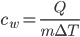 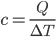 Ile energii należy dostarczyć do 250 ml wody o temperaturze 10°C, aby w warunkach normalnych doprowadzić ją do wrzenia?

Dane:                                                    Szukane:
V = 250ml = 0,25•10-3m3                            Q = ?
T0 = 10°C
Tk = 100°C
cw = 4200 J/kg•K – wielkość tablicowa
ρ = 103 kg/m3 – gęstość wody (wielkość tablicowa)Praca domowa

Zadania 1,2,3,4 strona 247 - 248MuzykaTemat: Balet i taniec klasyczny.Instrukcja dla ucznia: Drogi uczniu na dzisiejszej lekcji dowiesz się, na czym polega taniec klasyczny, z czego składa się przedstawienie baletowe oraz posłuchasz muzyki baletowej. Na początek posłuchaj fragmentów muzycznych zamieszczonych na podanych poniżej linkach.Zapisz w zeszycie nazwiska kompozytorów i tytuły baletów.Link nr 1 Piotr Czajkowski „Jezioro łabędzie”Link nr 2 Piotr Czajkowski ,,Dziadek do orzechów”Link nr 3 Sergiusz Prokofiew ,,Romeo i Julia”Link nr 4 Nikołaj Rimski – Korsakow ,, Szeherezada”Następnie przeczytaj temat z podręcznika i zapisz w zeszycie odpowiedzi na pytania:Co to jest taniec klasyczny?Z czego składa się przedstawienie baletowe?Notatkę z lekcji i pracę domową prześlij mi do sprawdzenia.Link: 	https://www.youtube.com/watch?v=C7Yi0CdtTc4            https://www.youtube.com/watch?v=5wz9espkEXo                                     https://www.youtube.com/watch?v=yVwXXPFdoX4https://www.youtube.com/watch?v=CpE_pCHVBR4Język polskiTemat: Poprawa i omówienie sprawdzianu ze słowotwórstwa.1. Przedstawienie kryteriów oceniania i punktacji.2. Omówienie i poprawa poszczególnych zadań.Matematyka Temat: Notacja wykładnicza.